#MEMERLUKAN RPH LENGKAP UNTUK SETAHUN DAN BORANG TRANSIT PBD?#RPH2024/2025 coming soon on FEB 2024.Sila order melalui website (Autosent by EMAIL): https://rphsekolahrendah.com   @ PM: 017- 4991 336 (WhatsApp link: https://wa.me/60174991336 )Rozayus Whatsapp Channel (INFO DISKAUN): https://whatsapp.com/channel/0029VaBMmMlICVfgCkJq7x3nTELEGRAM (FREE RPT & DSKP): https://telegram.me/RPTDSKPSekolahRendahFB Group (FREE RPT): https://www.facebook.com/groups/freerpt/FB Page (Contoh RPH): https://www.facebook.com/RozaYusAcademy/Instagram: https://www.instagram.com/rozayus.academy/ Tiktok: https://www.tiktok.com/@rphrozayus *UP: Diizinkan untuk share tanpa membuang maklumat yang disampaikan oleh Rozayus AcademyMINGGU: 1MINGGU ORIENTASIMINGGU ORIENTASIMINGGU ORIENTASIMINGGU ORIENTASIMINGGU: 2 - 4 Bidang: Pendidikan Kesihatan Reproduktif dan Sosial (PEERS) Unit: 1.0	KESIHATAN DIRI DAN REPRODUKTIF Bidang: Pendidikan Kesihatan Reproduktif dan Sosial (PEERS) Unit: 1.0	KESIHATAN DIRI DAN REPRODUKTIF Bidang: Pendidikan Kesihatan Reproduktif dan Sosial (PEERS) Unit: 1.0	KESIHATAN DIRI DAN REPRODUKTIF Bidang: Pendidikan Kesihatan Reproduktif dan Sosial (PEERS) Unit: 1.0	KESIHATAN DIRI DAN REPRODUKTIFSTANDARD KANDUNGANSTANDARD PEMBELAJARANSTANDARD PRESTASISTANDARD PRESTASICATATANSTANDARD KANDUNGANSTANDARD PEMBELAJARANTAHAP PENGUASAANTAFSIRANCATATANKemahiran membuat keputusan dalam konteks kesihatan diri dan reproduktifSistem reproduktif manusiaMurid boleh:Mengetahui sistem reproduktif lelaki dan perempuan.Memahami kaitan sistem reproduktif lelaki dan perempuan dengan asas kejadian manusia.1Menyatakan sistem reproduktif lelaki dan perempuan.Nota :Contoh organ dalam sistem reproduktif lelaki:zakartestisskrotumContoh organ dalam sistem reproduktif perempuan:farajovariuterusCadangan Aktiviti:Melabel keratan rentas sistem reproduktif lelaki dan perempuanMenghasilkan jadual kitaran haidKemahiran membuat keputusan dalam konteks kesihatan diri dan reproduktifSistem reproduktif manusiaMurid boleh:Mengetahui sistem reproduktif lelaki dan perempuan.Memahami kaitan sistem reproduktif lelaki dan perempuan dengan asas kejadian manusia.2Menerangkan sistem reproduktif lelaki dan perempuan.Nota :Contoh organ dalam sistem reproduktif lelaki:zakartestisskrotumContoh organ dalam sistem reproduktif perempuan:farajovariuterusCadangan Aktiviti:Melabel keratan rentas sistem reproduktif lelaki dan perempuanMenghasilkan jadual kitaran haidKemahiran membuat keputusan dalam konteks kesihatan diri dan reproduktifSistem reproduktif manusiaMurid boleh:Mengetahui sistem reproduktif lelaki dan perempuan.Memahami kaitan sistem reproduktif lelaki dan perempuan dengan asas kejadian manusia.3Mengaplikasikan kemahiran mengira kitaran haid.Nota :Contoh organ dalam sistem reproduktif lelaki:zakartestisskrotumContoh organ dalam sistem reproduktif perempuan:farajovariuterusCadangan Aktiviti:Melabel keratan rentas sistem reproduktif lelaki dan perempuanMenghasilkan jadual kitaran haidMurid boleh:Mengetahui sistem reproduktif lelaki dan perempuan.Memahami kaitan sistem reproduktif lelaki dan perempuan dengan asas kejadian manusia.4Menjelaskan melalui contoh kepentingan mengira kitaran haid.Nota :Contoh organ dalam sistem reproduktif lelaki:zakartestisskrotumContoh organ dalam sistem reproduktif perempuan:farajovariuterusCadangan Aktiviti:Melabel keratan rentas sistem reproduktif lelaki dan perempuanMenghasilkan jadual kitaran haidMurid boleh:Mengetahui sistem reproduktif lelaki dan perempuan.Memahami kaitan sistem reproduktif lelaki dan perempuan dengan asas kejadian manusia.Nota :Contoh organ dalam sistem reproduktif lelaki:zakartestisskrotumContoh organ dalam sistem reproduktif perempuan:farajovariuterusCadangan Aktiviti:Melabel keratan rentas sistem reproduktif lelaki dan perempuanMenghasilkan jadual kitaran haidMurid boleh:Mengetahui sistem reproduktif lelaki dan perempuan.Memahami kaitan sistem reproduktif lelaki dan perempuan dengan asas kejadian manusia.5Menghubungkaitkan sistem reproduktif lelaki dan perempuan serta kitaran haid dengan asas kejadian manusia.Nota :Contoh organ dalam sistem reproduktif lelaki:zakartestisskrotumContoh organ dalam sistem reproduktif perempuan:farajovariuterusCadangan Aktiviti:Melabel keratan rentas sistem reproduktif lelaki dan perempuanMenghasilkan jadual kitaran haidMurid boleh:Mengetahui sistem reproduktif lelaki dan perempuan.Memahami kaitan sistem reproduktif lelaki dan perempuan dengan asas kejadian manusia.6Menyebar luas maklumat mengenai asas kejadian manusia secara kreatif.Nota :Contoh organ dalam sistem reproduktif lelaki:zakartestisskrotumContoh organ dalam sistem reproduktif perempuan:farajovariuterusCadangan Aktiviti:Melabel keratan rentas sistem reproduktif lelaki dan perempuanMenghasilkan jadual kitaran haidMINGGU: 5CUTI PERAYAAN HARI RAYA AIDILFITRICUTI PERAYAAN HARI RAYA AIDILFITRICUTI PERAYAAN HARI RAYA AIDILFITRICUTI PERAYAAN HARI RAYA AIDILFITRIMINGGU: 6 - 7 Bidang: Pendidikan Kesihatan Reproduktif dan Sosial (PEERS) Unit: 1.0	KESIHATAN DIRI DAN REPRODUKTIF Bidang: Pendidikan Kesihatan Reproduktif dan Sosial (PEERS) Unit: 1.0	KESIHATAN DIRI DAN REPRODUKTIF Bidang: Pendidikan Kesihatan Reproduktif dan Sosial (PEERS) Unit: 1.0	KESIHATAN DIRI DAN REPRODUKTIF Bidang: Pendidikan Kesihatan Reproduktif dan Sosial (PEERS) Unit: 1.0	KESIHATAN DIRI DAN REPRODUKTIFSTANDARD KANDUNGANSTANDARD PEMBELAJARANSTANDARD PRESTASISTANDARD PRESTASICATATANSTANDARD KANDUNGANSTANDARD PEMBELAJARANTAHAP PENGUASAANTAFSIRANCATATANKemahiran membuat keputusan dalam konteks kesihatan diri dan reproduktifSistem reproduktif manusiaMurid boleh:1.1.3 Mengaplikasikan kemahiran mengira kitaran haid.1.1.4 Menjana idea kepentingan mengira kitaran haid.1Menyatakan sistem reproduktif lelaki dan perempuan.Nota :Contoh organ dalam sistem reproduktif lelaki:zakartestisskrotumContoh organ dalam sistem reproduktif perempuan:farajovariuterusCadangan Aktiviti:Melabel keratan rentas sistem reproduktif lelaki dan perempuanMenghasilkan jadual kitaran haidKemahiran membuat keputusan dalam konteks kesihatan diri dan reproduktifSistem reproduktif manusiaMurid boleh:1.1.3 Mengaplikasikan kemahiran mengira kitaran haid.1.1.4 Menjana idea kepentingan mengira kitaran haid.2Menerangkan sistem reproduktif lelaki dan perempuan.Nota :Contoh organ dalam sistem reproduktif lelaki:zakartestisskrotumContoh organ dalam sistem reproduktif perempuan:farajovariuterusCadangan Aktiviti:Melabel keratan rentas sistem reproduktif lelaki dan perempuanMenghasilkan jadual kitaran haidKemahiran membuat keputusan dalam konteks kesihatan diri dan reproduktifSistem reproduktif manusiaMurid boleh:1.1.3 Mengaplikasikan kemahiran mengira kitaran haid.1.1.4 Menjana idea kepentingan mengira kitaran haid.3Mengaplikasikan kemahiran mengira kitaran haid.Nota :Contoh organ dalam sistem reproduktif lelaki:zakartestisskrotumContoh organ dalam sistem reproduktif perempuan:farajovariuterusCadangan Aktiviti:Melabel keratan rentas sistem reproduktif lelaki dan perempuanMenghasilkan jadual kitaran haidMurid boleh:1.1.3 Mengaplikasikan kemahiran mengira kitaran haid.1.1.4 Menjana idea kepentingan mengira kitaran haid.4Menjelaskan melalui contoh kepentingan mengira kitaran haid.Nota :Contoh organ dalam sistem reproduktif lelaki:zakartestisskrotumContoh organ dalam sistem reproduktif perempuan:farajovariuterusCadangan Aktiviti:Melabel keratan rentas sistem reproduktif lelaki dan perempuanMenghasilkan jadual kitaran haidMurid boleh:1.1.3 Mengaplikasikan kemahiran mengira kitaran haid.1.1.4 Menjana idea kepentingan mengira kitaran haid.Nota :Contoh organ dalam sistem reproduktif lelaki:zakartestisskrotumContoh organ dalam sistem reproduktif perempuan:farajovariuterusCadangan Aktiviti:Melabel keratan rentas sistem reproduktif lelaki dan perempuanMenghasilkan jadual kitaran haidMurid boleh:1.1.3 Mengaplikasikan kemahiran mengira kitaran haid.1.1.4 Menjana idea kepentingan mengira kitaran haid.5Menghubungkaitkan sistem reproduktif lelaki dan perempuan serta kitaran haid dengan asas kejadian manusia.Nota :Contoh organ dalam sistem reproduktif lelaki:zakartestisskrotumContoh organ dalam sistem reproduktif perempuan:farajovariuterusCadangan Aktiviti:Melabel keratan rentas sistem reproduktif lelaki dan perempuanMenghasilkan jadual kitaran haidMurid boleh:1.1.3 Mengaplikasikan kemahiran mengira kitaran haid.1.1.4 Menjana idea kepentingan mengira kitaran haid.6Menyebar luas maklumat mengenai asas kejadian manusia secara kreatif.Nota :Contoh organ dalam sistem reproduktif lelaki:zakartestisskrotumContoh organ dalam sistem reproduktif perempuan:farajovariuterusCadangan Aktiviti:Melabel keratan rentas sistem reproduktif lelaki dan perempuanMenghasilkan jadual kitaran haidMINGGU: 8 - 10 Bidang: Pendidikan Kesihatan Reproduktif dan Sosial (PEERS) Unit: 1.0	KESIHATAN DIRI DAN REPRODUKTIF Bidang: Pendidikan Kesihatan Reproduktif dan Sosial (PEERS) Unit: 1.0	KESIHATAN DIRI DAN REPRODUKTIF Bidang: Pendidikan Kesihatan Reproduktif dan Sosial (PEERS) Unit: 1.0	KESIHATAN DIRI DAN REPRODUKTIF Bidang: Pendidikan Kesihatan Reproduktif dan Sosial (PEERS) Unit: 1.0	KESIHATAN DIRI DAN REPRODUKTIFSTANDARD KANDUNGANSTANDARD PEMBELAJARANSTANDARD PRESTASISTANDARD PRESTASICATATANSTANDARD KANDUNGANSTANDARD PEMBELAJARANTAHAP PENGUASAANTAFSIRANCATATANKemahiranmenangani pengaruh dalaman serta luaran yang mempengaruhi kesihatan diri dan reproduktifPeraturan tingkah lakuMurid boleh:Mengetahui peraturan tingkah laku dalam aspek seksualiti sebagai lelaki atau perempuan.Mengaplikasikan kemahiran peraturan tingkah laku dalam kehidupan harian.Menilai kepentingan menjaga kehormatan anggota seksual diri dan orang lain.1Menyenaraikan kepentingan menghargai seksualiti diri.Nota:Peraturan tingkah laku bermaksud bertingkah laku mengikut norma sosial adalah seperti:tidak mendedahkan organ genital dalam khalayak ramaitidak meraba anggota seksual dalam khalayak ramaiCadangan Aktiviti:Gallery WalkWorld CafeMelabel anggota seksual pada manikin lelaki dan perempuanKemahiranmenangani pengaruh dalaman serta luaran yang mempengaruhi kesihatan diri dan reproduktifPeraturan tingkah lakuMurid boleh:Mengetahui peraturan tingkah laku dalam aspek seksualiti sebagai lelaki atau perempuan.Mengaplikasikan kemahiran peraturan tingkah laku dalam kehidupan harian.Menilai kepentingan menjaga kehormatan anggota seksual diri dan orang lain.2Menerangkan peraturan tingkah laku dalam kehidupan harian.Nota:Peraturan tingkah laku bermaksud bertingkah laku mengikut norma sosial adalah seperti:tidak mendedahkan organ genital dalam khalayak ramaitidak meraba anggota seksual dalam khalayak ramaiCadangan Aktiviti:Gallery WalkWorld CafeMelabel anggota seksual pada manikin lelaki dan perempuanKemahiranmenangani pengaruh dalaman serta luaran yang mempengaruhi kesihatan diri dan reproduktifPeraturan tingkah lakuMurid boleh:Mengetahui peraturan tingkah laku dalam aspek seksualiti sebagai lelaki atau perempuan.Mengaplikasikan kemahiran peraturan tingkah laku dalam kehidupan harian.Menilai kepentingan menjaga kehormatan anggota seksual diri dan orang lain.3Menjelaskan dengan contoh peraturan tingkah laku dalam kehidupan harian.Nota:Peraturan tingkah laku bermaksud bertingkah laku mengikut norma sosial adalah seperti:tidak mendedahkan organ genital dalam khalayak ramaitidak meraba anggota seksual dalam khalayak ramaiCadangan Aktiviti:Gallery WalkWorld CafeMelabel anggota seksual pada manikin lelaki dan perempuanKemahiranmenangani pengaruh dalaman serta luaran yang mempengaruhi kesihatan diri dan reproduktifPeraturan tingkah lakuMurid boleh:Mengetahui peraturan tingkah laku dalam aspek seksualiti sebagai lelaki atau perempuan.Mengaplikasikan kemahiran peraturan tingkah laku dalam kehidupan harian.Menilai kepentingan menjaga kehormatan anggota seksual diri dan orang lain.4Memberi pendapat cara menjaga kehormatan anggota seksual diri dan orang lain.Nota:Peraturan tingkah laku bermaksud bertingkah laku mengikut norma sosial adalah seperti:tidak mendedahkan organ genital dalam khalayak ramaitidak meraba anggota seksual dalam khalayak ramaiCadangan Aktiviti:Gallery WalkWorld CafeMelabel anggota seksual pada manikin lelaki dan perempuanKemahiranmenangani pengaruh dalaman serta luaran yang mempengaruhi kesihatan diri dan reproduktifPeraturan tingkah lakuMurid boleh:Mengetahui peraturan tingkah laku dalam aspek seksualiti sebagai lelaki atau perempuan.Mengaplikasikan kemahiran peraturan tingkah laku dalam kehidupan harian.Menilai kepentingan menjaga kehormatan anggota seksual diri dan orang lain.5Membuat pertimbangan kepentingan menjaga kehormatan anggota seksual diri dan orang lain.Nota:Peraturan tingkah laku bermaksud bertingkah laku mengikut norma sosial adalah seperti:tidak mendedahkan organ genital dalam khalayak ramaitidak meraba anggota seksual dalam khalayak ramaiCadangan Aktiviti:Gallery WalkWorld CafeMelabel anggota seksual pada manikin lelaki dan perempuanKemahiranmenangani pengaruh dalaman serta luaran yang mempengaruhi kesihatan diri dan reproduktifPeraturan tingkah lakuMurid boleh:Mengetahui peraturan tingkah laku dalam aspek seksualiti sebagai lelaki atau perempuan.Mengaplikasikan kemahiran peraturan tingkah laku dalam kehidupan harian.Menilai kepentingan menjaga kehormatan anggota seksual diri dan orang lain.6Menyebar luas maklumat mengenai peraturan tingkah laku dalam kehidupan harian secara kreatif.Nota:Peraturan tingkah laku bermaksud bertingkah laku mengikut norma sosial adalah seperti:tidak mendedahkan organ genital dalam khalayak ramaitidak meraba anggota seksual dalam khalayak ramaiCadangan Aktiviti:Gallery WalkWorld CafeMelabel anggota seksual pada manikin lelaki dan perempuanMINGGU: 11 Bidang: Pendidikan Kesihatan Reproduktif dan Sosial (PEERS) Unit: 2.0	PENYALAHGUNAAN BAHAN Bidang: Pendidikan Kesihatan Reproduktif dan Sosial (PEERS) Unit: 2.0	PENYALAHGUNAAN BAHAN Bidang: Pendidikan Kesihatan Reproduktif dan Sosial (PEERS) Unit: 2.0	PENYALAHGUNAAN BAHAN Bidang: Pendidikan Kesihatan Reproduktif dan Sosial (PEERS) Unit: 2.0	PENYALAHGUNAAN BAHANSTANDARD KANDUNGANSTANDARD PEMBELAJARANSTANDARD PRESTASISTANDARD PRESTASICATATANSTANDARD KANDUNGANSTANDARD PEMBELAJARANTAHAP PENGUASAANTAFSIRANCATATANKemahiranmenangani situasi berisiko terhadap penyalahgunaan bahan kepada diri, keluarga dan masyarakatBahan inhalanMurid boleh:Mengetahui pelbagai jenis bahan inhalan.1Menyatakan pelbagai jenis bahan inhalan.Nota:Bahan inhalan ialah bahan kimia yang disedut menerusi pernafasan yang boleh memberi kesan psikoaktif dan memusnahkan sel otak.Kemahiranmenangani situasi berisiko terhadap penyalahgunaan bahan kepada diri, keluarga dan masyarakatBahan inhalanMurid boleh:Mengetahui pelbagai jenis bahan inhalan.2Mengenal pasti kesan penyalahgunaan bahan inhalan.Nota:Bahan inhalan ialah bahan kimia yang disedut menerusi pernafasan yang boleh memberi kesan psikoaktif dan memusnahkan sel otak.Kemahiranmenangani situasi berisiko terhadap penyalahgunaan bahan kepada diri, keluarga dan masyarakatBahan inhalanMurid boleh:Mengetahui pelbagai jenis bahan inhalan.3Menunjuk cara berkata TIDAK kepada penyalahgunaan bahan inhalan.Nota:Bahan inhalan ialah bahan kimia yang disedut menerusi pernafasan yang boleh memberi kesan psikoaktif dan memusnahkan sel otak.Murid boleh:Mengetahui pelbagai jenis bahan inhalan.3Menunjuk cara berkata TIDAK kepada penyalahgunaan bahan inhalan.Contoh bahan inhalan:gam kasutpen markerpetrolturpentineMurid boleh:Mengetahui pelbagai jenis bahan inhalan.4Menjelaskan melalui contoh cara menangani penyalahgunaan bahan inhalan.Contoh bahan inhalan:gam kasutpen markerpetrolturpentineMurid boleh:Mengetahui pelbagai jenis bahan inhalan.4Menjelaskan melalui contoh cara menangani penyalahgunaan bahan inhalan.Cadangan Aktiviti:Mencipta brosurMelukis posterMurid boleh:Mengetahui pelbagai jenis bahan inhalan.5Mengesyorkan cara menangani penyalahgunaan bahan inhalan.Membuat penanda bukuMembina talking boardMurid boleh:Mengetahui pelbagai jenis bahan inhalan.6Menyebar luas maklumat mengenai penyalahgunaan bahan inhalan secara kreatif.CUTI PENGGAL 1, SESI 2024/2025KUMPULAN A: 24.05.2024 - 02.06.2024, KUMPULAN B: 25.05.2024 - 02.06.2024CUTI PENGGAL 1, SESI 2024/2025KUMPULAN A: 24.05.2024 - 02.06.2024, KUMPULAN B: 25.05.2024 - 02.06.2024CUTI PENGGAL 1, SESI 2024/2025KUMPULAN A: 24.05.2024 - 02.06.2024, KUMPULAN B: 25.05.2024 - 02.06.2024CUTI PENGGAL 1, SESI 2024/2025KUMPULAN A: 24.05.2024 - 02.06.2024, KUMPULAN B: 25.05.2024 - 02.06.2024CUTI PENGGAL 1, SESI 2024/2025KUMPULAN A: 24.05.2024 - 02.06.2024, KUMPULAN B: 25.05.2024 - 02.06.2024MINGGU: 12 - 14 Bidang: Pendidikan Kesihatan Reproduktif dan Sosial (PEERS) Unit: 2.0	PENYALAHGUNAAN BAHAN Bidang: Pendidikan Kesihatan Reproduktif dan Sosial (PEERS) Unit: 2.0	PENYALAHGUNAAN BAHAN Bidang: Pendidikan Kesihatan Reproduktif dan Sosial (PEERS) Unit: 2.0	PENYALAHGUNAAN BAHAN Bidang: Pendidikan Kesihatan Reproduktif dan Sosial (PEERS) Unit: 2.0	PENYALAHGUNAAN BAHANSTANDARD KANDUNGANSTANDARD PEMBELAJARANSTANDARD PRESTASISTANDARD PRESTASICATATANSTANDARD KANDUNGANSTANDARD PEMBELAJARANTAHAP PENGUASAANTAFSIRANCATATANKemahiranmenangani situasi berisiko terhadap penyalahgunaan bahan kepada diri, keluarga dan masyarakatBahan inhalanMurid boleh:Menjelaskan kesan penyalahgunaan bahan inhalan kepada kesihatan diri.Mengaplikasikan kemahiran berkata TIDAK kepada penyalahgunaan bahan inhalan.Menjana idea cara menangani penyalahgunaan bahan inhalan.1Menyatakan pelbagai jenis bahan inhalan.Nota:Bahan inhalan ialah bahan kimia yang disedut menerusi pernafasan yang boleh memberi kesan psikoaktif dan memusnahkan sel otak.Kemahiranmenangani situasi berisiko terhadap penyalahgunaan bahan kepada diri, keluarga dan masyarakatBahan inhalanMurid boleh:Menjelaskan kesan penyalahgunaan bahan inhalan kepada kesihatan diri.Mengaplikasikan kemahiran berkata TIDAK kepada penyalahgunaan bahan inhalan.Menjana idea cara menangani penyalahgunaan bahan inhalan.2Mengenal pasti kesan penyalahgunaan bahan inhalan.Nota:Bahan inhalan ialah bahan kimia yang disedut menerusi pernafasan yang boleh memberi kesan psikoaktif dan memusnahkan sel otak.Kemahiranmenangani situasi berisiko terhadap penyalahgunaan bahan kepada diri, keluarga dan masyarakatBahan inhalanMurid boleh:Menjelaskan kesan penyalahgunaan bahan inhalan kepada kesihatan diri.Mengaplikasikan kemahiran berkata TIDAK kepada penyalahgunaan bahan inhalan.Menjana idea cara menangani penyalahgunaan bahan inhalan.Menunjuk cara berkata TIDAK kepada penyalahgunaan bahan inhalan.Nota:Bahan inhalan ialah bahan kimia yang disedut menerusi pernafasan yang boleh memberi kesan psikoaktif dan memusnahkan sel otak.Murid boleh:Menjelaskan kesan penyalahgunaan bahan inhalan kepada kesihatan diri.Mengaplikasikan kemahiran berkata TIDAK kepada penyalahgunaan bahan inhalan.Menjana idea cara menangani penyalahgunaan bahan inhalan.3Menunjuk cara berkata TIDAK kepada penyalahgunaan bahan inhalan.Contoh bahan inhalan:gam kasutpen markerpetrolturpentineMurid boleh:Menjelaskan kesan penyalahgunaan bahan inhalan kepada kesihatan diri.Mengaplikasikan kemahiran berkata TIDAK kepada penyalahgunaan bahan inhalan.Menjana idea cara menangani penyalahgunaan bahan inhalan.4Menjelaskan melalui contoh cara menangani penyalahgunaan bahan inhalan.Contoh bahan inhalan:gam kasutpen markerpetrolturpentineMurid boleh:Menjelaskan kesan penyalahgunaan bahan inhalan kepada kesihatan diri.Mengaplikasikan kemahiran berkata TIDAK kepada penyalahgunaan bahan inhalan.Menjana idea cara menangani penyalahgunaan bahan inhalan.4Menjelaskan melalui contoh cara menangani penyalahgunaan bahan inhalan.Cadangan Aktiviti:Mencipta brosurMelukis posterMurid boleh:Menjelaskan kesan penyalahgunaan bahan inhalan kepada kesihatan diri.Mengaplikasikan kemahiran berkata TIDAK kepada penyalahgunaan bahan inhalan.Menjana idea cara menangani penyalahgunaan bahan inhalan.5Mengesyorkan cara menangani penyalahgunaan bahan inhalan.Membuat penanda bukuMembina talking boardMurid boleh:Menjelaskan kesan penyalahgunaan bahan inhalan kepada kesihatan diri.Mengaplikasikan kemahiran berkata TIDAK kepada penyalahgunaan bahan inhalan.Menjana idea cara menangani penyalahgunaan bahan inhalan.6Menyebar luas maklumat mengenai penyalahgunaan bahan inhalan secara kreatif.MINGGU: 15 - 17 Bidang: Pendidikan Kesihatan Reproduktif dan Sosial (PEERS) Unit: 3.0 PENGURUSAN MENTAL DAN EMOSI Bidang: Pendidikan Kesihatan Reproduktif dan Sosial (PEERS) Unit: 3.0 PENGURUSAN MENTAL DAN EMOSI Bidang: Pendidikan Kesihatan Reproduktif dan Sosial (PEERS) Unit: 3.0 PENGURUSAN MENTAL DAN EMOSI Bidang: Pendidikan Kesihatan Reproduktif dan Sosial (PEERS) Unit: 3.0 PENGURUSAN MENTAL DAN EMOSISTANDARD KANDUNGANSTANDARD PEMBELAJARANSTANDARD PRESTASISTANDARD PRESTASICATATANSTANDARD KANDUNGANSTANDARD PEMBELAJARANTAHAP PENGUASAANTAFSIRANCATATANKemahiranmengurus mental dan emosi dalam kehidupan harianKonflik dan stres dalam kalangan ahli keluargaMurid boleh:Mengenal pasti situasi konflik dan stres dalam kalangan ahli keluarga.Menjelaskan kesan konflik dan stres terhadap keluarga.Menjana idea cara mengurus konflik dan stres dalam mengekalkan ikatan kekeluargaan.1Menyatakan maksud konflik dan stres.Nota:Konflik bermaksud perselisihan atau pertentangan antara individu, idea, kepentingan dan lain-lain.Stres ialah keadaan resah, cemas, tegang dan sebagainya akibat tekanan mental atau fizikal.Cadangan Aktiviti:Membina peta mindaMelukis posterKemahiranmengurus mental dan emosi dalam kehidupan harianKonflik dan stres dalam kalangan ahli keluargaMurid boleh:Mengenal pasti situasi konflik dan stres dalam kalangan ahli keluarga.Menjelaskan kesan konflik dan stres terhadap keluarga.Menjana idea cara mengurus konflik dan stres dalam mengekalkan ikatan kekeluargaan.2Mengenal pasti situasi konflik dan stres dalam kalangan ahli keluarga.Nota:Konflik bermaksud perselisihan atau pertentangan antara individu, idea, kepentingan dan lain-lain.Stres ialah keadaan resah, cemas, tegang dan sebagainya akibat tekanan mental atau fizikal.Cadangan Aktiviti:Membina peta mindaMelukis posterKemahiranmengurus mental dan emosi dalam kehidupan harianKonflik dan stres dalam kalangan ahli keluargaMurid boleh:Mengenal pasti situasi konflik dan stres dalam kalangan ahli keluarga.Menjelaskan kesan konflik dan stres terhadap keluarga.Menjana idea cara mengurus konflik dan stres dalam mengekalkan ikatan kekeluargaan.3Menjelaskan dengan contoh kesan konflik dan stres dalam kalangan ahli keluarga.Nota:Konflik bermaksud perselisihan atau pertentangan antara individu, idea, kepentingan dan lain-lain.Stres ialah keadaan resah, cemas, tegang dan sebagainya akibat tekanan mental atau fizikal.Cadangan Aktiviti:Membina peta mindaMelukis posterKemahiranmengurus mental dan emosi dalam kehidupan harianKonflik dan stres dalam kalangan ahli keluargaMurid boleh:Mengenal pasti situasi konflik dan stres dalam kalangan ahli keluarga.Menjelaskan kesan konflik dan stres terhadap keluarga.Menjana idea cara mengurus konflik dan stres dalam mengekalkan ikatan kekeluargaan.4Menghubungkaitkan kepentingan mengurus konflik dan stres dalam mengekalkan ikatan kekeluargaan.Nota:Konflik bermaksud perselisihan atau pertentangan antara individu, idea, kepentingan dan lain-lain.Stres ialah keadaan resah, cemas, tegang dan sebagainya akibat tekanan mental atau fizikal.Cadangan Aktiviti:Membina peta mindaMelukis posterKemahiranmengurus mental dan emosi dalam kehidupan harianKonflik dan stres dalam kalangan ahli keluargaMurid boleh:Mengenal pasti situasi konflik dan stres dalam kalangan ahli keluarga.Menjelaskan kesan konflik dan stres terhadap keluarga.Menjana idea cara mengurus konflik dan stres dalam mengekalkan ikatan kekeluargaan.5Menilai kesan mengurus konflik dan stres dalam kalangan ahli keluarga.Nota:Konflik bermaksud perselisihan atau pertentangan antara individu, idea, kepentingan dan lain-lain.Stres ialah keadaan resah, cemas, tegang dan sebagainya akibat tekanan mental atau fizikal.Cadangan Aktiviti:Membina peta mindaMelukis posterKemahiranmengurus mental dan emosi dalam kehidupan harianKonflik dan stres dalam kalangan ahli keluargaMurid boleh:Mengenal pasti situasi konflik dan stres dalam kalangan ahli keluarga.Menjelaskan kesan konflik dan stres terhadap keluarga.Menjana idea cara mengurus konflik dan stres dalam mengekalkan ikatan kekeluargaan.6Menghasilkan dan menyebar luas karya secara kreatif mengenai cara mengurus konflik dan stres dalam kalangan ahli keluarga.Nota:Konflik bermaksud perselisihan atau pertentangan antara individu, idea, kepentingan dan lain-lain.Stres ialah keadaan resah, cemas, tegang dan sebagainya akibat tekanan mental atau fizikal.Cadangan Aktiviti:Membina peta mindaMelukis posterMINGGU: 18 - 20 Bidang: Pendidikan Kesihatan Reproduktif dan Sosial (PEERS) Unit: 4.0 KEKELUARGAAN Bidang: Pendidikan Kesihatan Reproduktif dan Sosial (PEERS) Unit: 4.0 KEKELUARGAAN Bidang: Pendidikan Kesihatan Reproduktif dan Sosial (PEERS) Unit: 4.0 KEKELUARGAAN Bidang: Pendidikan Kesihatan Reproduktif dan Sosial (PEERS) Unit: 4.0 KEKELUARGAANSTANDARD KANDUNGANSTANDARD PEMBELAJARANSTANDARD PRESTASISTANDARD PRESTASICATATANSTANDARD KANDUNGANSTANDARD PEMBELAJARANTAHAP PENGUASAANTAFSIRANCATATANPeranan diri sendiri dan ahli keluarga serta kepentingan institusi kekeluargaan dalam aspek kesihatan keluargaPenderaan dalam keluargaMurid boleh:Memahamikepentingan menangani penderaan dalam keluarga.Mengaplikasikan kemahiran berkata TIDAK kepada penderaan dalam keluarga.4.1.3 Menjana idea cara meminta bantuan untuk menangani penderaan dalam keluarga.1Menyenaraikan kepentingan menangani penderaan dalam keluarga.Nota:Penderaan dalam keluarga boleh berlaku secara fizikal, mental atau emosi.Cadangan Aktiviti:Demonstrasi kemahiran berkata TIDAK kepadapenderaan dalam keluargaPeranan diri sendiri dan ahli keluarga serta kepentingan institusi kekeluargaan dalam aspek kesihatan keluargaPenderaan dalam keluargaMurid boleh:Memahamikepentingan menangani penderaan dalam keluarga.Mengaplikasikan kemahiran berkata TIDAK kepada penderaan dalam keluarga.4.1.3 Menjana idea cara meminta bantuan untuk menangani penderaan dalam keluarga.2Membincangkan situasi penderaan dalam keluarga.Nota:Penderaan dalam keluarga boleh berlaku secara fizikal, mental atau emosi.Cadangan Aktiviti:Demonstrasi kemahiran berkata TIDAK kepadapenderaan dalam keluargaPeranan diri sendiri dan ahli keluarga serta kepentingan institusi kekeluargaan dalam aspek kesihatan keluargaPenderaan dalam keluargaMurid boleh:Memahamikepentingan menangani penderaan dalam keluarga.Mengaplikasikan kemahiran berkata TIDAK kepada penderaan dalam keluarga.4.1.3 Menjana idea cara meminta bantuan untuk menangani penderaan dalam keluarga.3Menunjuk cara kemahiran berkata TIDAK kepada penderaan dalam keluarga.Nota:Penderaan dalam keluarga boleh berlaku secara fizikal, mental atau emosi.Cadangan Aktiviti:Demonstrasi kemahiran berkata TIDAK kepadapenderaan dalam keluargaPeranan diri sendiri dan ahli keluarga serta kepentingan institusi kekeluargaan dalam aspek kesihatan keluargaPenderaan dalam keluargaMurid boleh:Memahamikepentingan menangani penderaan dalam keluarga.Mengaplikasikan kemahiran berkata TIDAK kepada penderaan dalam keluarga.4.1.3 Menjana idea cara meminta bantuan untuk menangani penderaan dalam keluarga.4Memilih cara yang sesuai untuk mengelak daripada menjadi mangsa penderaan dalam keluarga.Nota:Penderaan dalam keluarga boleh berlaku secara fizikal, mental atau emosi.Cadangan Aktiviti:Demonstrasi kemahiran berkata TIDAK kepadapenderaan dalam keluargaMurid boleh:Memahamikepentingan menangani penderaan dalam keluarga.Mengaplikasikan kemahiran berkata TIDAK kepada penderaan dalam keluarga.4.1.3 Menjana idea cara meminta bantuan untuk menangani penderaan dalam keluarga.4Memilih cara yang sesuai untuk mengelak daripada menjadi mangsa penderaan dalam keluarga.Perbincangan tentang penderaan dalam keluargaMurid boleh:Memahamikepentingan menangani penderaan dalam keluarga.Mengaplikasikan kemahiran berkata TIDAK kepada penderaan dalam keluarga.4.1.3 Menjana idea cara meminta bantuan untuk menangani penderaan dalam keluarga.5Mengesyorkan cara meminta bantuan untuk menangani penderaan dalam keluarga.Murid boleh:Memahamikepentingan menangani penderaan dalam keluarga.Mengaplikasikan kemahiran berkata TIDAK kepada penderaan dalam keluarga.4.1.3 Menjana idea cara meminta bantuan untuk menangani penderaan dalam keluarga.6Menghasilkan dan menyebar luas karya secara kreatif mengenai kepentingan menangani penderaan dalam keluarga.MINGGU: 21 - 23 Bidang: Pendidikan Kesihatan Reproduktif dan Sosial (PEERS) Unit: 5.0 PERHUBUNGAN Bidang: Pendidikan Kesihatan Reproduktif dan Sosial (PEERS) Unit: 5.0 PERHUBUNGAN Bidang: Pendidikan Kesihatan Reproduktif dan Sosial (PEERS) Unit: 5.0 PERHUBUNGAN Bidang: Pendidikan Kesihatan Reproduktif dan Sosial (PEERS) Unit: 5.0 PERHUBUNGANSTANDARD KANDUNGANSTANDARD PEMBELAJARANSTANDARD PRESTASISTANDARD PRESTASICATATANSTANDARD KANDUNGANSTANDARD PEMBELAJARANTAHAP PENGUASAANTAFSIRANCATATANKemahiraninterpersonal dan komunikasi berkesan dalam kehidupan harianPersahabatan yang sihatMurid boleh:Memahami ciri-ciri persahabatan yang sihat.Mengaplikasikan kemahiran kecekapan psikososial dalam menjalin persahabatan yang sihat.Menilai persahabatan yang sihat.1Menyatakan ciri-ciri persahabatan yang sihat.Nota :Contoh ciri-ciri persahabatan yang sihat:setiaamanahikhlasberbudi pekertiberakhlakPerselisihan dalam persahabatan adalah normal.Jalinan persahabatan memerlukan sifat bertolak ansur, mengambil berat, saling menghormati, empati dan komitmen antara satu sama lain.Kemahiraninterpersonal dan komunikasi berkesan dalam kehidupan harianPersahabatan yang sihatMurid boleh:Memahami ciri-ciri persahabatan yang sihat.Mengaplikasikan kemahiran kecekapan psikososial dalam menjalin persahabatan yang sihat.Menilai persahabatan yang sihat.2Menerangkan nilai persahabatan yang sihat.Nota :Contoh ciri-ciri persahabatan yang sihat:setiaamanahikhlasberbudi pekertiberakhlakPerselisihan dalam persahabatan adalah normal.Jalinan persahabatan memerlukan sifat bertolak ansur, mengambil berat, saling menghormati, empati dan komitmen antara satu sama lain.Kemahiraninterpersonal dan komunikasi berkesan dalam kehidupan harianPersahabatan yang sihatMurid boleh:Memahami ciri-ciri persahabatan yang sihat.Mengaplikasikan kemahiran kecekapan psikososial dalam menjalin persahabatan yang sihat.Menilai persahabatan yang sihat.3Mendemonstrasikan kemahiran kecekapan psikososial dalam menjalin persahabatan yang sihat.Nota :Contoh ciri-ciri persahabatan yang sihat:setiaamanahikhlasberbudi pekertiberakhlakPerselisihan dalam persahabatan adalah normal.Jalinan persahabatan memerlukan sifat bertolak ansur, mengambil berat, saling menghormati, empati dan komitmen antara satu sama lain.Kemahiraninterpersonal dan komunikasi berkesan dalam kehidupan harianPersahabatan yang sihatMurid boleh:Memahami ciri-ciri persahabatan yang sihat.Mengaplikasikan kemahiran kecekapan psikososial dalam menjalin persahabatan yang sihat.Menilai persahabatan yang sihat.4Mencirikan persahabatan yang sihat.Nota :Contoh ciri-ciri persahabatan yang sihat:setiaamanahikhlasberbudi pekertiberakhlakPerselisihan dalam persahabatan adalah normal.Jalinan persahabatan memerlukan sifat bertolak ansur, mengambil berat, saling menghormati, empati dan komitmen antara satu sama lain.Kemahiraninterpersonal dan komunikasi berkesan dalam kehidupan harianPersahabatan yang sihatMurid boleh:Memahami ciri-ciri persahabatan yang sihat.Mengaplikasikan kemahiran kecekapan psikososial dalam menjalin persahabatan yang sihat.Menilai persahabatan yang sihat.5Menilai kesan cara menjalin persahabatan yang sihat.Nota :Contoh ciri-ciri persahabatan yang sihat:setiaamanahikhlasberbudi pekertiberakhlakPerselisihan dalam persahabatan adalah normal.Jalinan persahabatan memerlukan sifat bertolak ansur, mengambil berat, saling menghormati, empati dan komitmen antara satu sama lain.Kemahiraninterpersonal dan komunikasi berkesan dalam kehidupan harianPersahabatan yang sihatMurid boleh:Memahami ciri-ciri persahabatan yang sihat.Mengaplikasikan kemahiran kecekapan psikososial dalam menjalin persahabatan yang sihat.Menilai persahabatan yang sihat.6Menghasilkan dan menyebar luas karya secara kreatif mengenai persahabatan yang sihat.Nota :Contoh ciri-ciri persahabatan yang sihat:setiaamanahikhlasberbudi pekertiberakhlakPerselisihan dalam persahabatan adalah normal.Jalinan persahabatan memerlukan sifat bertolak ansur, mengambil berat, saling menghormati, empati dan komitmen antara satu sama lain.MINGGU: 24 - 26 Bidang: Pendidikan Kesihatan Reproduktif dan Sosial (PEERS) Unit: 6.0	PENYAKIT Bidang: Pendidikan Kesihatan Reproduktif dan Sosial (PEERS) Unit: 6.0	PENYAKIT Bidang: Pendidikan Kesihatan Reproduktif dan Sosial (PEERS) Unit: 6.0	PENYAKIT Bidang: Pendidikan Kesihatan Reproduktif dan Sosial (PEERS) Unit: 6.0	PENYAKITSTANDARD KANDUNGANSTANDARD PEMBELAJARANSTANDARD PRESTASISTANDARD PRESTASICATATANSTANDARD KANDUNGANSTANDARD PEMBELAJARANTAHAP PENGUASAANTAFSIRANCATATANKemahiran mencegah dan mengurangkan faktor risiko penyakit dalam kehidupan harianDemam campakRubellaCacar airBegukMurid boleh:Mengetahui simptom demam campak, rubella, cacar air dan beguk.Berkomunikasi mengenai cara mencegah demam campak, rubella, cacar air dan beguk daripada merebak.1Menyatakan simptom demam campak, rubella, cacar air dan beguk.Nota :Simptom demam campak adalah seperti demam, batuk, selesema, sakit tekak, mata berair, sensitif kepada cahaya, dan sakit otot.Simptom cacar air adalah seperti demam, rasa letih, bintik merah, dan rasa gatal.Simptom rubella adalah seperti demam, sakit tekak, dan bintik merah.Simptom beguk adalah seperti demam, sakit kepala, mulut kering, bengkak pada kelenjar parotid, dan rasa sakit ketika makan.Kemahiran mencegah dan mengurangkan faktor risiko penyakit dalam kehidupan harianDemam campakRubellaCacar airBegukMurid boleh:Mengetahui simptom demam campak, rubella, cacar air dan beguk.Berkomunikasi mengenai cara mencegah demam campak, rubella, cacar air dan beguk daripada merebak.2Menerangkan cara demam campak, rubella, cacar air dan beguk merebak.Nota :Simptom demam campak adalah seperti demam, batuk, selesema, sakit tekak, mata berair, sensitif kepada cahaya, dan sakit otot.Simptom cacar air adalah seperti demam, rasa letih, bintik merah, dan rasa gatal.Simptom rubella adalah seperti demam, sakit tekak, dan bintik merah.Simptom beguk adalah seperti demam, sakit kepala, mulut kering, bengkak pada kelenjar parotid, dan rasa sakit ketika makan.Kemahiran mencegah dan mengurangkan faktor risiko penyakit dalam kehidupan harianDemam campakRubellaCacar airBegukMurid boleh:Mengetahui simptom demam campak, rubella, cacar air dan beguk.Berkomunikasi mengenai cara mencegah demam campak, rubella, cacar air dan beguk daripada merebak.3Menjelaskan dengan contoh cara mencegah jangkitan demam campak, rubella, cacar air dan beguk.Nota :Simptom demam campak adalah seperti demam, batuk, selesema, sakit tekak, mata berair, sensitif kepada cahaya, dan sakit otot.Simptom cacar air adalah seperti demam, rasa letih, bintik merah, dan rasa gatal.Simptom rubella adalah seperti demam, sakit tekak, dan bintik merah.Simptom beguk adalah seperti demam, sakit kepala, mulut kering, bengkak pada kelenjar parotid, dan rasa sakit ketika makan.Kemahiran mencegah dan mengurangkan faktor risiko penyakit dalam kehidupan harianDemam campakRubellaCacar airBegukMurid boleh:Mengetahui simptom demam campak, rubella, cacar air dan beguk.Berkomunikasi mengenai cara mencegah demam campak, rubella, cacar air dan beguk daripada merebak.4Menjelaskan melalui contoh pencegahan demam campak, rubella, cacar air dan beguk.Nota :Simptom demam campak adalah seperti demam, batuk, selesema, sakit tekak, mata berair, sensitif kepada cahaya, dan sakit otot.Simptom cacar air adalah seperti demam, rasa letih, bintik merah, dan rasa gatal.Simptom rubella adalah seperti demam, sakit tekak, dan bintik merah.Simptom beguk adalah seperti demam, sakit kepala, mulut kering, bengkak pada kelenjar parotid, dan rasa sakit ketika makan.Kemahiran mencegah dan mengurangkan faktor risiko penyakit dalam kehidupan harianDemam campakRubellaCacar airBegukMurid boleh:Mengetahui simptom demam campak, rubella, cacar air dan beguk.Berkomunikasi mengenai cara mencegah demam campak, rubella, cacar air dan beguk daripada merebak.5Membuat penilaian langkah- langkah pencegahan demam campak, rubella, cacar air danbeguk.Nota :Simptom demam campak adalah seperti demam, batuk, selesema, sakit tekak, mata berair, sensitif kepada cahaya, dan sakit otot.Simptom cacar air adalah seperti demam, rasa letih, bintik merah, dan rasa gatal.Simptom rubella adalah seperti demam, sakit tekak, dan bintik merah.Simptom beguk adalah seperti demam, sakit kepala, mulut kering, bengkak pada kelenjar parotid, dan rasa sakit ketika makan.5Membuat penilaian langkah- langkah pencegahan demam campak, rubella, cacar air danbeguk.Demam campak, rubella dan cacar air boleh dicegah melalui pengambilan vaksin.6Menyebar luas maklumat mengenai demam campak, rubella, cacar air dan beguk.Demam campak, rubella dan cacar air boleh dicegah melalui pengambilan vaksin.CUTI PENGGAL 2, SESI 2024/2025KUMPULAN A: 13.09.2024 - 21.09.2024, KUMPULAN B: 14.09.2024 - 22.09.2024CUTI PENGGAL 2, SESI 2024/2025KUMPULAN A: 13.09.2024 - 21.09.2024, KUMPULAN B: 14.09.2024 - 22.09.2024CUTI PENGGAL 2, SESI 2024/2025KUMPULAN A: 13.09.2024 - 21.09.2024, KUMPULAN B: 14.09.2024 - 22.09.2024CUTI PENGGAL 2, SESI 2024/2025KUMPULAN A: 13.09.2024 - 21.09.2024, KUMPULAN B: 14.09.2024 - 22.09.2024CUTI PENGGAL 2, SESI 2024/2025KUMPULAN A: 13.09.2024 - 21.09.2024, KUMPULAN B: 14.09.2024 - 22.09.2024MINGGU: 27 - 28 Bidang: Pendidikan Kesihatan Reproduktif dan Sosial (PEERS) Unit: 6.0	PENYAKIT Bidang: Pendidikan Kesihatan Reproduktif dan Sosial (PEERS) Unit: 6.0	PENYAKIT Bidang: Pendidikan Kesihatan Reproduktif dan Sosial (PEERS) Unit: 6.0	PENYAKIT Bidang: Pendidikan Kesihatan Reproduktif dan Sosial (PEERS) Unit: 6.0	PENYAKITSTANDARD KANDUNGANSTANDARD PEMBELAJARANSTANDARD PRESTASISTANDARD PRESTASICATATANSTANDARD KANDUNGANSTANDARD PEMBELAJARANTAHAP PENGUASAANTAFSIRANCATATANKemahiran mencegah dan mengurangkan faktor risiko penyakit dalam kehidupan harianDemam campakRubellaCacar airBegukMurid boleh:Mengetahui simptom demam campak, rubella, cacar air dan beguk.Berkomunikasi mengenai cara mencegah demam campak, rubella, cacar air dan beguk daripada merebak.1Menyatakan simptom demam campak, rubella, cacar air dan beguk.Nota :Simptom demam campak adalah seperti demam, batuk, selesema, sakit tekak, mata berair, sensitif kepada cahaya, dan sakit otot.Simptom cacar air adalah seperti demam, rasa letih, bintik merah, dan rasa gatal.Simptom rubella adalah seperti demam, sakit tekak, dan bintik merah.Simptom beguk adalah seperti demam, sakit kepala, mulut kering, bengkak pada kelenjar parotid, dan rasa sakit ketika makan.Kemahiran mencegah dan mengurangkan faktor risiko penyakit dalam kehidupan harianDemam campakRubellaCacar airBegukMurid boleh:Mengetahui simptom demam campak, rubella, cacar air dan beguk.Berkomunikasi mengenai cara mencegah demam campak, rubella, cacar air dan beguk daripada merebak.2Menerangkan cara demam campak, rubella, cacar air dan beguk merebak.Nota :Simptom demam campak adalah seperti demam, batuk, selesema, sakit tekak, mata berair, sensitif kepada cahaya, dan sakit otot.Simptom cacar air adalah seperti demam, rasa letih, bintik merah, dan rasa gatal.Simptom rubella adalah seperti demam, sakit tekak, dan bintik merah.Simptom beguk adalah seperti demam, sakit kepala, mulut kering, bengkak pada kelenjar parotid, dan rasa sakit ketika makan.Kemahiran mencegah dan mengurangkan faktor risiko penyakit dalam kehidupan harianDemam campakRubellaCacar airBegukMurid boleh:Mengetahui simptom demam campak, rubella, cacar air dan beguk.Berkomunikasi mengenai cara mencegah demam campak, rubella, cacar air dan beguk daripada merebak.3Menjelaskan dengan contoh cara mencegah jangkitan demam campak, rubella, cacar air dan beguk.Nota :Simptom demam campak adalah seperti demam, batuk, selesema, sakit tekak, mata berair, sensitif kepada cahaya, dan sakit otot.Simptom cacar air adalah seperti demam, rasa letih, bintik merah, dan rasa gatal.Simptom rubella adalah seperti demam, sakit tekak, dan bintik merah.Simptom beguk adalah seperti demam, sakit kepala, mulut kering, bengkak pada kelenjar parotid, dan rasa sakit ketika makan.Kemahiran mencegah dan mengurangkan faktor risiko penyakit dalam kehidupan harianDemam campakRubellaCacar airBegukMurid boleh:Mengetahui simptom demam campak, rubella, cacar air dan beguk.Berkomunikasi mengenai cara mencegah demam campak, rubella, cacar air dan beguk daripada merebak.4Menjelaskan melalui contoh pencegahan demam campak, rubella, cacar air dan beguk.Nota :Simptom demam campak adalah seperti demam, batuk, selesema, sakit tekak, mata berair, sensitif kepada cahaya, dan sakit otot.Simptom cacar air adalah seperti demam, rasa letih, bintik merah, dan rasa gatal.Simptom rubella adalah seperti demam, sakit tekak, dan bintik merah.Simptom beguk adalah seperti demam, sakit kepala, mulut kering, bengkak pada kelenjar parotid, dan rasa sakit ketika makan.Kemahiran mencegah dan mengurangkan faktor risiko penyakit dalam kehidupan harianDemam campakRubellaCacar airBegukMurid boleh:Mengetahui simptom demam campak, rubella, cacar air dan beguk.Berkomunikasi mengenai cara mencegah demam campak, rubella, cacar air dan beguk daripada merebak.5Membuat penilaian langkah- langkah pencegahan demam campak, rubella, cacar air danbeguk.Nota :Simptom demam campak adalah seperti demam, batuk, selesema, sakit tekak, mata berair, sensitif kepada cahaya, dan sakit otot.Simptom cacar air adalah seperti demam, rasa letih, bintik merah, dan rasa gatal.Simptom rubella adalah seperti demam, sakit tekak, dan bintik merah.Simptom beguk adalah seperti demam, sakit kepala, mulut kering, bengkak pada kelenjar parotid, dan rasa sakit ketika makan.5Membuat penilaian langkah- langkah pencegahan demam campak, rubella, cacar air danbeguk.Demam campak, rubella dan cacar air boleh dicegah melalui pengambilan vaksin.6Menyebar luas maklumat mengenai demam campak, rubella, cacar air dan beguk.Demam campak, rubella dan cacar air boleh dicegah melalui pengambilan vaksin.MINGGU: 29 - 31 Bidang: Pendidikan Kesihatan Reproduktif dan Sosial (PEERS) Unit: 7.0	KESELAMATAN Bidang: Pendidikan Kesihatan Reproduktif dan Sosial (PEERS) Unit: 7.0	KESELAMATAN Bidang: Pendidikan Kesihatan Reproduktif dan Sosial (PEERS) Unit: 7.0	KESELAMATAN Bidang: Pendidikan Kesihatan Reproduktif dan Sosial (PEERS) Unit: 7.0	KESELAMATANSTANDARD KANDUNGANSTANDARD PEMBELAJARANSTANDARD PRESTASISTANDARD PRESTASICATATANSTANDARD KANDUNGANSTANDARD PEMBELAJARANTAHAP PENGUASAANTAFSIRANCATATANKemahirankecekapan psikososial untuk menjaga keselamatan diriPengaruh rakan sebayaMurid boleh:Mengetahui pengaruh rakan sebaya dalam kehidupan harian.Menilai pengaruh rakan sebaya dalam kehidupan harian.Menjana idea cara menangani pengaruh negatif rakan sebaya.1Menyatakan pengaruh rakan sebaya dalam kehidupan harian.Nota:Rakan sebaya ialah sahabat yang sama umur atau hampir sama umur, latar belakang yang sama, dan minat yang samaCadangan Aktiviti:Menulis lirik laguMenghasilkan folioMenulis blogKemahirankecekapan psikososial untuk menjaga keselamatan diriPengaruh rakan sebayaMurid boleh:Mengetahui pengaruh rakan sebaya dalam kehidupan harian.Menilai pengaruh rakan sebaya dalam kehidupan harian.Menjana idea cara menangani pengaruh negatif rakan sebaya.2Menerangkan pengaruh positif dan negatif rakan sebaya.Nota:Rakan sebaya ialah sahabat yang sama umur atau hampir sama umur, latar belakang yang sama, dan minat yang samaCadangan Aktiviti:Menulis lirik laguMenghasilkan folioMenulis blogKemahirankecekapan psikososial untuk menjaga keselamatan diriPengaruh rakan sebayaMurid boleh:Mengetahui pengaruh rakan sebaya dalam kehidupan harian.Menilai pengaruh rakan sebaya dalam kehidupan harian.Menjana idea cara menangani pengaruh negatif rakan sebaya.3Menjelaskan dengan contoh kesan memilih rakan sebaya.Nota:Rakan sebaya ialah sahabat yang sama umur atau hampir sama umur, latar belakang yang sama, dan minat yang samaCadangan Aktiviti:Menulis lirik laguMenghasilkan folioMenulis blogKemahirankecekapan psikososial untuk menjaga keselamatan diriPengaruh rakan sebayaMurid boleh:Mengetahui pengaruh rakan sebaya dalam kehidupan harian.Menilai pengaruh rakan sebaya dalam kehidupan harian.Menjana idea cara menangani pengaruh negatif rakan sebaya.4Memilih cara yang sesuai untuk menangani pengaruh negatif rakan sebaya.Nota:Rakan sebaya ialah sahabat yang sama umur atau hampir sama umur, latar belakang yang sama, dan minat yang samaCadangan Aktiviti:Menulis lirik laguMenghasilkan folioMenulis blogKemahirankecekapan psikososial untuk menjaga keselamatan diriPengaruh rakan sebayaMurid boleh:Mengetahui pengaruh rakan sebaya dalam kehidupan harian.Menilai pengaruh rakan sebaya dalam kehidupan harian.Menjana idea cara menangani pengaruh negatif rakan sebaya.5Menilai cara menangani pengaruh negatif rakan sebaya.Nota:Rakan sebaya ialah sahabat yang sama umur atau hampir sama umur, latar belakang yang sama, dan minat yang samaCadangan Aktiviti:Menulis lirik laguMenghasilkan folioMenulis blogKemahirankecekapan psikososial untuk menjaga keselamatan diriPengaruh rakan sebayaMurid boleh:Mengetahui pengaruh rakan sebaya dalam kehidupan harian.Menilai pengaruh rakan sebaya dalam kehidupan harian.Menjana idea cara menangani pengaruh negatif rakan sebaya.6Menyampaikan maklumat secara kreatif mengenai kesan pengaruh rakan sebaya kepada diri sendiri dalam kehidupan harian.Nota:Rakan sebaya ialah sahabat yang sama umur atau hampir sama umur, latar belakang yang sama, dan minat yang samaCadangan Aktiviti:Menulis lirik laguMenghasilkan folioMenulis blogMINGGU: 32 - 35 Bidang: Pendidikan Kesihatan Reproduktif dan Sosial (PEERS) Unit: 8.0 PEMAKANAN Bidang: Pendidikan Kesihatan Reproduktif dan Sosial (PEERS) Unit: 8.0 PEMAKANAN Bidang: Pendidikan Kesihatan Reproduktif dan Sosial (PEERS) Unit: 8.0 PEMAKANAN Bidang: Pendidikan Kesihatan Reproduktif dan Sosial (PEERS) Unit: 8.0 PEMAKANANSTANDARD KANDUNGANSTANDARD PEMBELAJARANSTANDARD PRESTASISTANDARD PRESTASICATATANSTANDARD KANDUNGANSTANDARD PEMBELAJARANTAHAP PENGUASAANTAFSIRANCATATANAmalanpemakanan sihat dan selamatNutrienMurid boleh:8.1.1 Menyatakankepentingan pengambilan nutrien daripada pelbagai jenis makanan.1Menyatakan contoh nutrien. daripada pelbagai jenis makanan.Nota :Contoh nutrien ialah karbohidrat, lemak, protein, vitamin dan garam mineral.Contoh label makanan yang perlu diteliti:label HALAL yang diiktiraftarikh luputmaklumat pemakanankandungan makananAmalanpemakanan sihat dan selamatNutrienMurid boleh:8.1.1 Menyatakankepentingan pengambilan nutrien daripada pelbagai jenis makanan.2Menerangkan kepentingan pengambilan pelbagai nutrien.Nota :Contoh nutrien ialah karbohidrat, lemak, protein, vitamin dan garam mineral.Contoh label makanan yang perlu diteliti:label HALAL yang diiktiraftarikh luputmaklumat pemakanankandungan makanan8.1.2 Menjelaskankepentingan membaca maklumat nutrien pada label makanan.Nota :Contoh nutrien ialah karbohidrat, lemak, protein, vitamin dan garam mineral.Contoh label makanan yang perlu diteliti:label HALAL yang diiktiraftarikh luputmaklumat pemakanankandungan makanan8.1.2 Menjelaskankepentingan membaca maklumat nutrien pada label makanan.3Mempraktikkan amalan membaca maklumat pada label makanan.Nota :Contoh nutrien ialah karbohidrat, lemak, protein, vitamin dan garam mineral.Contoh label makanan yang perlu diteliti:label HALAL yang diiktiraftarikh luputmaklumat pemakanankandungan makanan8.1.3 Menganalisis maklumat nutrien yang terdapat pada label makanan.4Memilih makanan berdasarkan maklumat yang terdapat pada label makanan.Nota :Contoh nutrien ialah karbohidrat, lemak, protein, vitamin dan garam mineral.Contoh label makanan yang perlu diteliti:label HALAL yang diiktiraftarikh luputmaklumat pemakanankandungan makanan5Membuat pertimbangan dalam memilih makanan berdasarkan maklumat pada label makanan.Nota :Contoh nutrien ialah karbohidrat, lemak, protein, vitamin dan garam mineral.Contoh label makanan yang perlu diteliti:label HALAL yang diiktiraftarikh luputmaklumat pemakanankandungan makanan6Menghasilkan dan menyebar luas karya secara kreatif berkaitan label makanan yang mengandungi maklumat nutrien.Nota :Contoh nutrien ialah karbohidrat, lemak, protein, vitamin dan garam mineral.Contoh label makanan yang perlu diteliti:label HALAL yang diiktiraftarikh luputmaklumat pemakanankandungan makananMINGGU: 36 - 39 Bidang: Pendidikan Kesihatan Reproduktif dan Sosial (PEERS) Unit: 9.0 PERTOLONGAN CEMAS Bidang: Pendidikan Kesihatan Reproduktif dan Sosial (PEERS) Unit: 9.0 PERTOLONGAN CEMAS Bidang: Pendidikan Kesihatan Reproduktif dan Sosial (PEERS) Unit: 9.0 PERTOLONGAN CEMAS Bidang: Pendidikan Kesihatan Reproduktif dan Sosial (PEERS) Unit: 9.0 PERTOLONGAN CEMASSTANDARD KANDUNGANSTANDARD PEMBELAJARANSTANDARD PRESTASISTANDARD PRESTASICATATANSTANDARD KANDUNGANSTANDARD PEMBELAJARANTAHAP PENGUASAANTAFSIRANCATATANPengetahuanasas pertolongan cemas dan kemahiran bertindak dengan bijak mengikutsituasiMelecetMelecurMurid boleh:Menyatakan punca melecet dan melecur.Membincangkan langkah-langkah bantuan awal melecet dan melecur.Menilai kesan melecet dan melecur sekiranya tidak diberi rawatan segera.1Menyatakan punca melecet dan melecur.Cadangan Aktiviti:Menghasilkan folioMendemonstrasi langkah-langkah bantuan awalShow and tellPengetahuanasas pertolongan cemas dan kemahiran bertindak dengan bijak mengikutsituasiMelecetMelecurMurid boleh:Menyatakan punca melecet dan melecur.Membincangkan langkah-langkah bantuan awal melecet dan melecur.Menilai kesan melecet dan melecur sekiranya tidak diberi rawatan segera.2Memberi contoh situasi yang boleh menyebabkan melecet dan melecur.Cadangan Aktiviti:Menghasilkan folioMendemonstrasi langkah-langkah bantuan awalShow and tellPengetahuanasas pertolongan cemas dan kemahiran bertindak dengan bijak mengikutsituasiMelecetMelecurMurid boleh:Menyatakan punca melecet dan melecur.Membincangkan langkah-langkah bantuan awal melecet dan melecur.Menilai kesan melecet dan melecur sekiranya tidak diberi rawatan segera.3Mendemonstrasikan langkah- langkah bantuan awal untuk melecet dan melecur.Cadangan Aktiviti:Menghasilkan folioMendemonstrasi langkah-langkah bantuan awalShow and tellPengetahuanasas pertolongan cemas dan kemahiran bertindak dengan bijak mengikutsituasiMelecetMelecurMurid boleh:Menyatakan punca melecet dan melecur.Membincangkan langkah-langkah bantuan awal melecet dan melecur.Menilai kesan melecet dan melecur sekiranya tidak diberi rawatan segera.4Menganalisis langkah-langkah bantuan awal yang betul untuk melecet dan melecur.Cadangan Aktiviti:Menghasilkan folioMendemonstrasi langkah-langkah bantuan awalShow and tellPengetahuanasas pertolongan cemas dan kemahiran bertindak dengan bijak mengikutsituasiMelecetMelecurMurid boleh:Menyatakan punca melecet dan melecur.Membincangkan langkah-langkah bantuan awal melecet dan melecur.Menilai kesan melecet dan melecur sekiranya tidak diberi rawatan segera.5Meramalkan kesan sekiranya melecet dan melecur tidak diberi rawatan segera.Cadangan Aktiviti:Menghasilkan folioMendemonstrasi langkah-langkah bantuan awalShow and tellPengetahuanasas pertolongan cemas dan kemahiran bertindak dengan bijak mengikutsituasiMelecetMelecurMurid boleh:Menyatakan punca melecet dan melecur.Membincangkan langkah-langkah bantuan awal melecet dan melecur.Menilai kesan melecet dan melecur sekiranya tidak diberi rawatan segera.6Menghasilkan dan menyebar luas karya secara kreatif berkaitan kepentingan rawatan segera bagi melecet dan melecur.Cadangan Aktiviti:Menghasilkan folioMendemonstrasi langkah-langkah bantuan awalShow and tellCUTI PENGGAL 3, SESI 2024/2025KUMPULAN A: 20.12.2024 -28.12.2024, KUMPULAN B: 21.12.2024 -29.12.2024CUTI PENGGAL 3, SESI 2024/2025KUMPULAN A: 20.12.2024 -28.12.2024, KUMPULAN B: 21.12.2024 -29.12.202440MINGGU PENTAKSIRAN41-42PENGURUSAN AKHIR TAHUNCUTI AKHIR PERSEKOLAHAN SESI 2024/2025 KUMPULAN A: 17.01.2025 - 15.02.2025, KUMPULAN B: 18.01.2025 - 16.02.2025CUTI AKHIR PERSEKOLAHAN SESI 2024/2025 KUMPULAN A: 17.01.2025 - 15.02.2025, KUMPULAN B: 18.01.2025 - 16.02.2025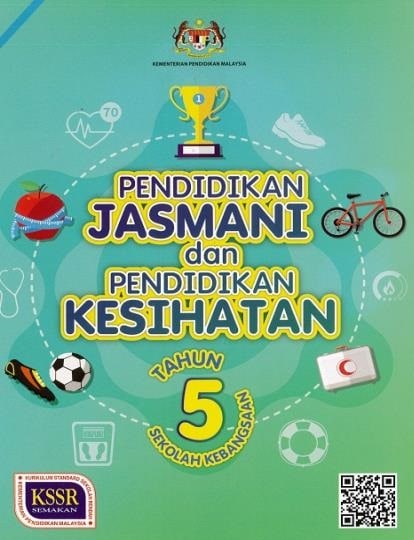 